Štev:       032-0001/2014Datum:    14. 12. 2015ZADEVA:	SPREJEM SKLEPOV O GOSPODARJENJU Z OBČINSKIM PREMOŽENJEMPRAVNA PODLAGA: Zakon o stvarnem premoženju države in samoupravnih lokalnih      skupnosti ( Uradni list RS, št. 86/10 in 75/12 ),Uredba o stvarnem premoženju države in samoupravnih lokalnih skupnosti ( Uradni list RS št. 34/11 in 42/12 )Statut občine Loški Potok (Uradni list RS, št. 79/15)in letni načrt pridobivanja in razpolaganja  s stvarnim premoženjem občine Loški Potok za leto 2015.PREDLAGATELJ:	 Ivan Benčina, županPRIPRAVLJAVCI:	 Občinska uprava Občine LOŠKI POTOKPOROČEVALEC: 	Viljem VeselOBRAZLOŽITEV:Na osnovi Uredbe o stvarnem premoženju države in samoupravnih lokalnih skupnosti  je  potrebno pred prodajo oziroma nakupom sprejeti Posamični program ravnanja s stvarnim premoženjem občine.( glej prilogo )A.-  Posamični program ravnanja s stvarnim premoženjem v lasti občine Loški Potok  št. 478-    /2015 za nakup parcel št. a.) 286/1-0 v izmeri 10320 m2, 294/1-0 v izmeri 6586 m2,   288/0-0  v izmeri 1033 m2, 287/4-0 m2 v izmeri 244 m2, b.) 287/2 v izmeri 592 m2 c.) 107/0- 1 v izmeri 127 m2, 280/0-1  v izmeri 63 m2, 230/2-0  v izmeri 1121 m2             231/5-0 m2 v izmeri 5932 m2              Do celote 1/1B.-  Posamični program ravnanja s stvarnim premoženjem v lasti občine Loški Potok  št. 478-0019 /2015 za prodajo parcel št. parcela štev. 3471/4   v izmeri 1493 m2 (ID znak: 1640-3471/4-0),  k.o. 1640-Retje in- 	parcela štev. 3471/3  v izmeri 3848 m2 (ID znak: 1640-3471/3-0),  k.o. 1640-RetjeDo celote 1/1  Razlogi za sprejemu sklepov o gospodarjenju z občinskim premoženjemSprejem sklepov o gospodarjenju z občinskim premoženjem narekujejo Pravne podlage o stvarnem premoženju lokalnih skupnosti.Ocena finančnih posledica.) 286/1-0 v izmeri 10320 m2, 294/1-0 v izmeri 6586 m2,   288/0-0  v izmeri 1033 m2, 287/4-0 m2 v izmeri 244 m2, b.) 287/2 v izmeri 592 m2 c.) 107/0- 1 v izmeri 127 m2, 280/0-1  v izmeri 63 m2, 230/2-0  v izmeri 1121 m2             231/5-0 m2 v izmeri 5932 m2 Vse  ( 1641 ) k.o. Hrib. Nakup bo stal cca 100.000,00 EUR .              b.) parcela štev. 3471/4   v izmeri 1493 m2 (ID znak: 1640-3471/4-0),  k.o. 1640-Retje in- 	parcela štev. 3471/3  v izmeri 3848 m2 (ID znak: 1640-3471/3-0),  k.o. 1640-RetjeDo celote 1/1 Vse ( 1640) Retje.Prodaja ne bo povečala proračunskih sredstev saj  bodo pridobljena sredstva transfirana v Agrarno skupnost Mali Log, ki je tudi dejanski lastnik nepremičnin. Predlog Posamičnega programa ravnanja s stvarnim premoženjem za nakup parcele št. a.) 286/1-0 v izmeri 10320 m2, 294/1-0 v izmeri 6586 m2,   288/0-0  v izmeri 1033 m2, 287/4-0 m2 v izmeri 244 m2,  b.) 287/2 v izmeri 592 m2 c.) 107/0- 1 v izmeri 127 m2, 280/0-1  v izmeri 63 m2, 230/2-0  v izmeri 1121 m2 231/5-0 m2 v izmeri 5932 m2Ivan Benčina                                                                                                                                   ŽUPANŠtevilka: :  478/2015Datum:      14. 12.  2015POSAMIČNI PROGRAM RAVNANJA S STVARNIM PREMOŽENJEMObčinski svet občine Loški Potok je sprejel letni načrt pridobivanja in razpolaganja z nepremičnim premoženjem občine Loški Potok za leto 2016, v katerega je   vključena nepremičnina iz predloga sklepa.Ekonomska utemeljenost predvidenega ravnanja s stvarnim premoženjem s predvideno nabavo se pričakuje pozitivni ekonomski učinek, ki bo prispeval k hitrejšemu razvoju občine Loški Potok.  Predmet in obseg stvarnega premoženja je: nakup zemljišč naslednjih  parcelnih številk::a.) 286/1-0 v izmeri 10320 m2, 294/1-0 v izmeri 6586 m2, 288/0-0  v izmeri 1033 m2, 287/4-0 m2 v izmeri 244 m2, b.)287/2 v izmeri 592 m2c.)107/0- 1 v izmeri 127 m2, 280/0-1  v izmeri 63 m2, 230/2-0  v izmeri 1121 m2           231/5-0 m2 v izmeri 5932 m2  vpisane v   katastrski občini (1641) HRIB-RIBNIŠKI  Pravna podlaga ravnanja: Zakon o stvarnem premoženju države in samoupravnih lokalnih skupnosti ( Uradni list RS, št.86/10 in 75/12 ),Uredba o stvarnem premoženju države in samoupravnih lokalnih skupnosti ( Uradni list RS št. 34/11 in 42/12 )Statut občine Loški Potok (Uradni list RS, št. 79/15 )in letni načrt pridobivanja in razpolaganja  s stvarnim premoženjem občine Loški Potok za leto 2016. Opredelitev metode ravnanja s stvarnim premoženjem:. nakup nepremičnin se v skladu  z  Uredbe o stvarnem premoženju države, pokrajin in občin (Uradni list RS, št. 84/07 in 94/07) opravi z zbiranjem ponudb lastnikov parcel.Pravni pregled stanja stvarnega premoženja:zemljiškoknjižno stanje za zgoraj omenjenih parcel  vse v k.o. Hrib - Ribniški izkazuje lastništvo   Pod a.)ALOJZIJ BARTOL, Novo polje, cesta XII 15, 1260 Ljubljana,  do 1/4,LJUDMILA LAVRIČ, Šegova vas 30,1318 Loški Potok do 1/4,MARIJA KRNC, Ulica Jožeta Petka 9,1310 Ribnica do1/4, TATJANA DEUSEN , Ellmosener str.  15b, de 83043 Bad Aibling, Nemčija do 1/12, TEREZIJA RUPARČIČ, Lepovče 26,1310 Ribnica do 1/12,IVAN BARTOL, Cvišlerji 24 a,1330 Kočevje do1/Pod b.)RAJKO PAJNIČ, Cesta v zgornji log 29, 1000 LjubljanaPod c.)DIETER LEUSTIK, Schwanein 14, Klagenfurt - Viktring, Avstrija  do 1/4,WALTER LEUSTIK, Schulmessweg 5, Stainz, Avstrija do 1/4,EDELHART LEUSTIK, Plannsdorf 22,Eberndorf, Avstrija do 1/4,HERMANN LEUSTIK,  Schwanein 14, Klagenfurt - Viktring, Avstrija do1/4.Ocenitev stvarnega premoženja: Na podlagi  cenilnega poročila, ki ga je izdelal Jože Mihelič, sodni izvedenec in cenilec za gradbeništvo – gradbeništvo splošno, Prigorica 95, 1331  Dolenja vas, znaša vrednost navedene nepremičnine 5,41 € za m2 zemljišča v območju za poselitev.Obrazložitev nadaljnjih dejanj in predviden postopek realizacije pravnega posla: po sprejetem  programa pridobivanja in razpolaganja z nepremičnim premoženjem  občine Loški Potok za leto 2016  in sprejetim posamičnim programom ravnanja s stvarnim premoženjem bo  z lastniki zemljišč na osnovi cenitev zemljišč in njihovih pogojev sklenjena pogodba namesto razlastitve.Predlog sklepa, ki ga naj sprejme Občinski svet  občine Loški Potok:S K L E PSprejme se posamični program ravnanja s  stvarnim premoženjem: št.  478/2015  , ki ga je pripravila občinska uprava, dne 14. 12. 2015 in sicer:Z upoštevanjem Cenilnega  poročila, ki ga je izdelal Jože Mihelič, sodni izvedenec in cenilec za gradbeništvo – gradbeništvo splošno, Prigorica 95, 1331  Dolenja vas in na osnovi pogajanj z lastniki zemljišč  se  odkupi   zemljišča naslednjih parcel: a.) 286/1-0 v izmeri 10320 m2, 294/1-0 v izmeri 6586 m2, 288/0-0  v izmeri 1033 m2, 287/4-0 m2 v izmeri 244 m2, b.)287/2 v izmeri 592 m2c.)107/0- 1 v izmeri 127 m2, 280/0-1  v izmeri 63 m2, 230/2-0  v izmeri 1121 m2           231/5-0 m2 v izmeri 5932 m2  vpisane v   katastrski občini (1641) HRIB-RIBNIŠKI  Direktor občinske uprave:Viljem Vesel, uni. dip. inž.					                                                          Ivan Benčina									     župan							               Občine Loški PotokŠtevilka:   478-0019/2015Datum        14. 12. 2015POSAMIČNI PROGRAM RAVNANJA S STVARNIM PREMOŽENJEMObčinski svet občine Loški Potok je sprejel letni načrt pridobivanja in razpolaganja z nepremičnim premoženjem občine Loški Potok za leto 2016, v katerega je   vključena nepremičnina iz predloga sklepa.Ekonomska utemeljenost predvidenega ravnanja s stvarnim premoženjem s predvideno prodajo se pričakuje pozitivni ekonomski učinek, ki bo prispeval k hitrejšemu razvoju občine Loški Potok. 2. Predmet in obseg stvarnega premoženja je:- 	parcela štev. 3471/4   v izmeri 1493 m2 (ID znak: 1640-3471/4-0),  k.o. 1640-Retje in- 	parcela štev. 3471/3  v izmeri 3848 m2 (ID znak: 1640-3471/3-0),  k.o. 1640-RetjeDo celote 1/1 3.Pravna podlaga ravnanja: Zakon o stvarnem premoženju države in samoupravnih lokalnih skupnosti ( Uradni list RS, št. 86/10 in 75/12 ),Uredba o stvarnem premoženju države in samoupravnih lokalnih skupnosti ( Uradni list RS št. 34/11 in 42/12 )Statut občine Loški Potok (Uradni list RS, št. 79/15 )in letni načrt pridobivanja in razpolaganja  s stvarnim premoženjem občine Loški Potok za leto 2016.4. Opredelitev metode ravnanja s stvarnim premoženjem: prodaja  nepremičnine se opravi z neposredno pogodbo.5. Pravni pregled stanja stvarnega premoženja:zemljiškoknjižno stanje za predmetno  parcelo do celote izkazuje lastništvo   občine Loški Potok, Hrib 17,1318 Loški Potok.6. Ocenitev stvarnega premoženja: Na podlagi 17. člena Zakona o stvarnem premoženju države in samoupravnih lokalnih skupnosti ( Uradni list RS, št. 86/10 in 75/12 ), ki za določitev vrednosti nepremičnega premoženja, ki ne presega 10.000,00 EUR določa , da se cena lahko določi izkustveno, je občinska uprava za navedeno parcelo izkustveno določila vrednost in županu predlaga, da se nepremičnino proda po naslednji  izhodiščni ceni za nepremičnino:- 	parcela štev. 3471/4   v izmeri 1493 m2 (ID znak: 1640-3471/4-0),  k.o. 1640-Retje in- 	parcela štev. 3471/3  v izmeri 3848 m2 (ID znak: 1640-3471/3-0),  k.o. 1640-Retje___________________________________________________________________Skupaj izhodiščna cena      ………………….     2.500,00 EUR7. Obrazložitev nadaljnjih dejanj in predviden postopek realizacije pravnega posla: po sprejetem posamičnem programu ravnanja s stvarnim premoženjem se bo postopek odprodaje v skladu z zakonodajo nadaljeval na UE Ribnica in po odobritvi pravnega posla s strani UE. Po obojestranskem podpisu pogodbe se bo postopek nadaljeval pred DURS in notarjem. 8.  Obrazložitev nadaljnjih dejanj in predviden postopek realizacije pravnega posla: po sprejeti dopolnitvi programa pridobivanja in razpolaganja z nepremičnim premoženjem  občine Loški Potok za leto 2016  in sprejetim posamičnim programom ravnanja s stvarnim premoženjem bo  na spletni strani  občine Loški Potok, v skladu z določili Uredbe o stvarnem premoženju države, pokrajin in občin, objavila namera o odprodaji.Predlog sklepa, ki ga naj sprejme Občinski svet  občine Loški Potok:S K L E PSprejme se posamični program ravnanja s  stvarnim premoženjem št. 478-0019/2015, ki ga je pripravila občinska uprava, dne 14. 12. 2015 in sicer:Proda se nepremičnina -     parcela štev. 3471/4   v izmeri 1493 m2 (ID znak: 1640-3471/4-0),  k.o. 1640-Retje  do celote 1/1 in-     parcela štev. 3471/3  v izmeri 3848 m2 (ID znak: 1640-3471/3-0),  k.o. 1640-Retje do celote 1/1                 V  lasti Občine Loški Potok do 1/1Izhodiščna vrednost  nepremičnine za določitev kupnine  je  2.500,00 EURDirektor občinske uprave:Viljem Vesel, uni.dip.inž.					                                                          Ivan Benčina									     župan							               Občine Loški Potok  OBČINALOŠKI POTOKHrib 171318 Loški PotokTel.: 8350-100Fax.: 8350-102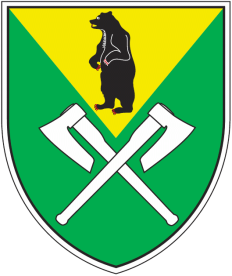 ESA: 53